Furnizor 
SC.CLARA FOOD SRL 
CIF: RO22116457 
Nr.Reg.Com: J40/13633/2007 
Cont: RO62UGBI0000022009101RON
Banca: GARANTI BANK 
Telefon: 021 255 05 26 
Nr. Orange: 0745017009 
Nr. Vodafone: 0733023020 
Site: www.idealinox.ro 
Email: office@idealinox.ro 
idealinox_ro@yahoo.com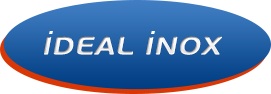                                  MANUAL DE UTILIZARE DULAP FRIGORIFIC                    Frigider profesional 2 usi - UMG.USLIM1000NTVUMG.UGN1200NTV – 00057457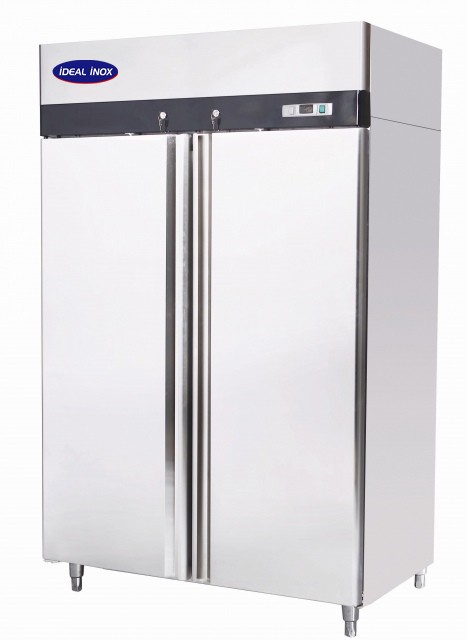 Cititi cu atentie acest manual inainte de a folosi echipamentul.Cuprins:1.Prefata                                                                 2.Utilizarea echipamentului                                                    3.Caracteristici tehnice                                                             4.Operare                                                                5.Unitatea de control                                            6.Manipulare                                                          7.Procedura de instalare                                                            8.Conexiunea la principalele surse de alimentare                                   9.Instructiuni pentru intretinerea echipamentului                   10.Detectarea defectiunilor tehnice                                         11.Service                                                                                       12.Configurare si schite tehnice echipament                                              13.Instructiuni de utilizare                                               14.Diagrama circuitului electric                                                                     15.Parametri tehnici                                                              16.Aprobari si conformitati                                                  1.PrefataAcest manual de utilizare ofera informatii importante cu privire la:utilizarea dulapului frigorific cu doua usispecificatii tehnicemanipulare si instalare dulap frigorific inoxinstructiuni de folosireinstructiuni pentru intretinere frigider 2 usiManualul face parte integranta din echipament si trebuie pastrat intr-un loc sigur pentru a putea fi consultat in orice moment.! Atentie  Producatorul nu este responsabil pentru:utilizarea echipamentului in conditii neadecvate (fara respectarea instructinunilor din prezentul manual)utilizarea in scopuri neadecvate altele decat cele pentru care a fost destinatdefectiuni ale retelei electriceintretinere sau curatare impropriemodificari neautorizatefolosirea de piese de schimb neoriginalenerespectarea partial sau total al instructiunilorEchipamentele electrice pot pune in pericol integritatea si viata persoanelor care le folosesc de aceea trebuie respectate toate normele in vigoare cu privire la modul si metodele de instalare si utilizarea acestora.2. Utilizarea echipamentuluiFrigiderele profesionale sunt destinate pastrarii produselor alimentare proaspete, sunt dotate cu agregat intern.Intervalul de temperature de functionare pentru frigidere este:intre +1*C si +8*C in conditii ambientale de +43*C si 60%RD.3. Caracteristici tehniceAcest dulap frigorific functioneaza cu racier ventilata, evaporatorul se afla intr-un spatiu izolat in partea de sus a echipamentului. Toate materialele folosite la constructia echipamentului sunt adecvate pentru a depozita alimente. Agentul de refrigerare ecologic utilizat pentru frigider este R134a.Circuitele electrice sunt conform normelor in viguare.4. OperareGazul din circuitul de refrigerare este in primul rand compresat, lichefiat si mai apoi evaporate in vaporizator montat in partea de sus a echipamentului HoReCa. Ciclul presupune absortia caldurii din compartimentul interior al echipament, racindu-l.5.Uniatea de controlEchipamentul profesional este controlat cu ajutorul unui panou de control digital, de un intrerupator principal care se gaseste pe panoul frontal superior al echipamentului.Intrerupatorul principal este folosit pentru a opri sau porni alimentarea echipamentului cu current electric. Lumina pilot de culoare rosie cand se aprinde indica faptul ca echipamentul este conectat la curent electric si functioneaza, iar in momentul in care este stins semnifica faptul ca echipamentul este doconectat si nu mai functioneaza.Panoul de control digital serveste la reglarea parametrilor pentru o functionare optima a echipamentului. Consultati lista parametrilor din prezentul manual.6.ManipulareEchipamentele sunt impachetate in cartoane pe paleti de lemn si invelite in folie PET.!  Echipamentul trebuie transportat si manipulate cu grija evitand ranirea persoanelor sau a bunurilor material. Nu puneti echipamentul pe partea laterala sau cu capul in jos deoarece pot surveni defectiuni ireparabile asupra agregatului si sistemului de racier. Producatorul nu isi asuma responsabilitatea pentru defectiuni survenite din cauza manipularii si transportului inadecvat.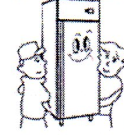 7.Procedura de instalareEchipamentul trebuie  asezat int-o incapere bine ventilate. Nu il amplasati aproape de surse de caldura sau sub razele directe ale soarelui.Despachetati cu grija echipamentul.Curatati echipamentul cu un detergent necorosiv si apoi stergeti cu o laveta moale.8.Conexiunea la principalele surse de alimentare!  Aceasta operatiune trebuie facuta doar pe personal calificat, autorizat. Echipamentele sunt dotate cu cablu de alimentare pentru a face conexiunea la sursa de alimentare cu current electric (priza). Trebuie montat o siguranta termomagnetica.Inainte de a incepe atentie la:nivelul de alimentare la tensiune a echipamentului sa fie in concordant cu unitatea de tensiunea la care va fi raordat acesta 220V/50Hz/1Ph;sistemul electric la care va fi racordat echipamentul sa fie conform normelor in vigoare.9.Instructiuni pentru intretinerea echipamentuluiFunctionarea in perfecta stare a echipamentelor si o durata de functionare cat mai lunga este recomandat ca echipamentul sa fie intretinut in mod correct si regulat.Curatare:Este recomandata curatarea periodica adulapului frigorific, cel putin o data pe luna. Urmati instructiunile de mai jos.Deconectati echipamentul de la sursa de alimentare cu curent electric.Curatati frigiderul cu detergent necorosiv, fara clor sau alte substante care ar putea  deteriora suprafetele din inox. Stergeti cu o laveta moale, uscata.Nu folositi detergenti abrazivi! Curatati interiorul echipamentului cu un detergent potrivit acestor suprafete cu care vor       intra in contact alimentele.Pentru buna functionare a echipamentului este recomandat curatarea condensatorului regulat aproximativ o data la 4 luni cu o perie uscata sau aspirator.10.Detectarea defectiunilor tehniceEchipamentul nu mai functioneaza (lumina stinsa):Probleme la alimentarea cu curent electricSolutii:Verificati cablul sa fie bine bagat in prize.Verificati intrerupatorul principal on/offVerificati daca aveti curent.                     Temperatura din frigider este ridicata:Echipamentul este prea aproape de o sursa de calduraCondensator murdar sau inchisSolutii:Mutati echipamentul de langa sursele de calduraCuratati condensatorul11.ServicePentru reparatii tehnice contactati tehnicianul service al furnizorului sau dealerului.Dati acestora seria si numarul echipamentului si data achizitionarii acestuia.12.Configurare si schite tehnice echipament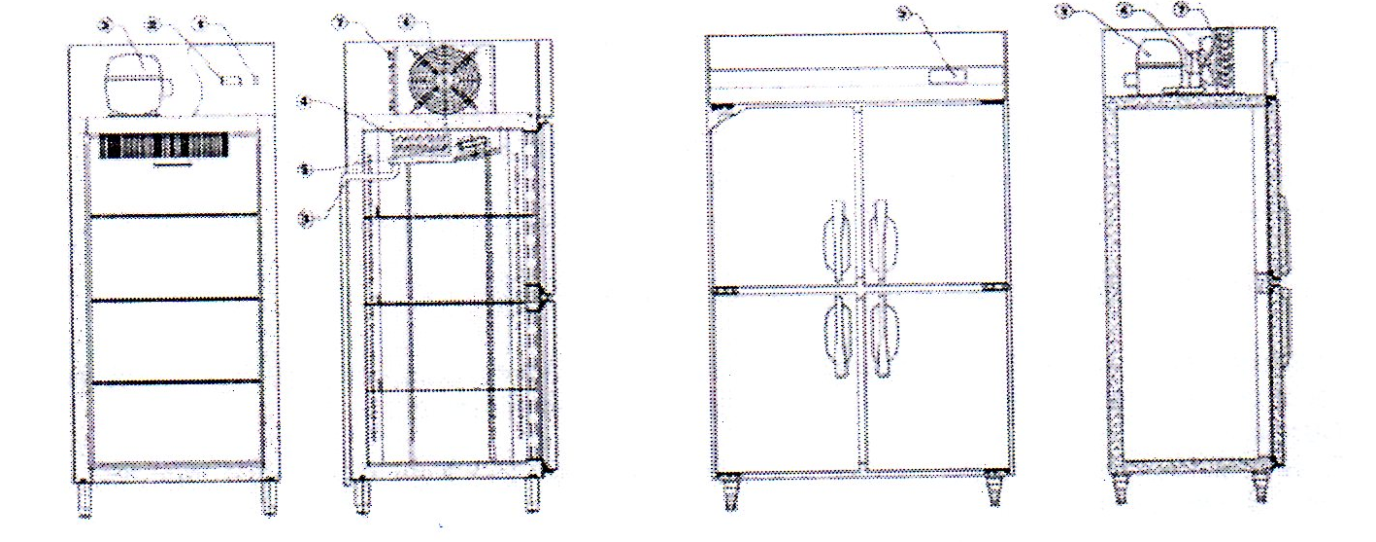 1.Intrerupator principal                2.Panou de control digital                        3.Compresor4.Evaporator                                   5.Ventilator evaporator                            6.Ventilator condensator7.Condensator                                8.Scurgere apa rezultata din condens13.Instructiuni de utilizare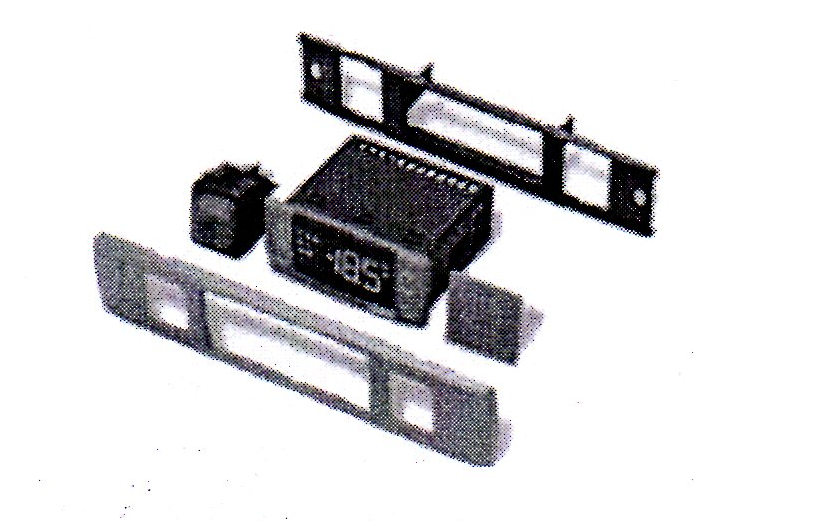 1.Echipamentele noi trebuie aerisite inainte de folosire. Apoi folositi apa calduta si o laveta moale si curatati interiorul.2.Dupa ce ati bagat echipamentul in prize, apasati tasta “POWER” de pe panoul de control (Indicator VERDE-aprins), echipamentul functioneaza.Micro-computerul instalati in panoul de control poate poate ajusta automat intervalele de temperature. Acest termostrat digital opreste compresorul in momentul in care s-a atins temperature setata in interiorul echipamentului si il reporneste in momentul in care temperature scade sub cea setata.3.Panoul de control4.Instructiuni de folosire panou de control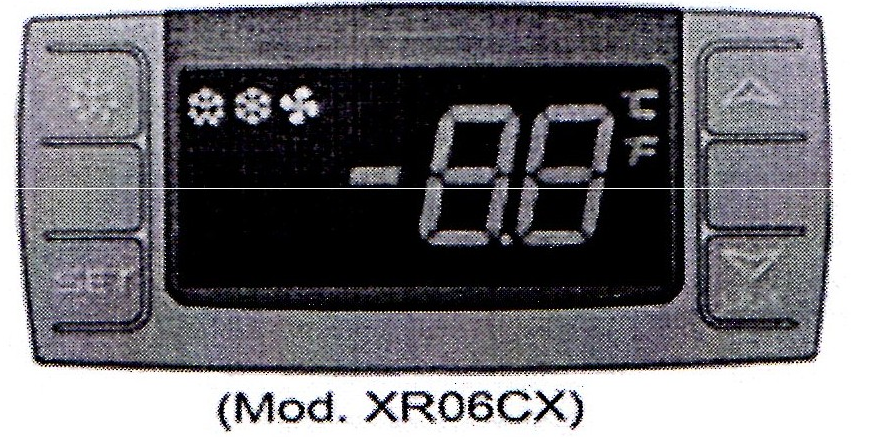 5.SET, pentru a afisa un indicator setat, in modul programare selectati un parametru sau confirmati o opeatiune.Pentru a incepe degivrarea manuala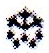 In modul programare puteti naviga in mediul sau creste parametrii selectati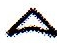  In modul programare puteti naviga in meniu sau descreste parametrii selectati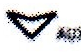 Pentruba bloca tastatura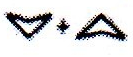  Pentru a intra in modul programare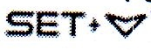  Pentru a se intoarce la afisarea temperaturii din interior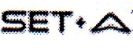 6. Apasati scurt SET , valoarea setata va fi afisata    Apasati scurt SET sau asteptati 5 secunde pentru a va intoarce la vizualizarea normal.7.Cum sa schimbati o valoare setata:           Apasati tasta SET pentru mai mult se 2 sec. pentru a schimba valorile setate.  Valoarea parametrului setat va fi afisat, iar ledurile  sau vor incepe sa clipeasca.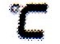 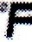 Pentru a schimba valorile setate apasati sagetile sus sa jos.Pentru a memora o noua valoare setata apasati tasta SET din nou si asteptati 10 sec.8.Cum sa porniti degivrarea manualaApasati tasta DEF pentru mai mult de 2 secunde si degivrarea manuala va incepe.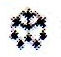 9.Cum sa schimbati valoarea unui parametru.Intrati in modul programare apasand tasta  pentru 3 sec (ledurile  sau vor incepe sa clipeasca.)Selectati parametru dorit pentru schimbare. Apasati SET pentru a afisa valoarea. Cu sagetile sus sau jos alegeti valoarea dorita pentru setare.Apasati SET pentru a salva noua valoare si treceti la parametrul urmator.Pentru a iesi apasati tasta  .Sau asteptati 15 sec.10.Pentru a bloca tastele de pe panoul de control.Apasati tastele  pentru 3 secunde.Mesajul OF va fi afisat si tastele vor fi blocate.Daca tasta va fi apasata mai mult de 3 sec. mesajul OF va fi afisat.11.Pentru a debloca tasteleTineti apasat tastele  pentru mai mult de 3 sec, mesajul ON va fi afisat.12. Alarme:14.Diagrama circuitului electric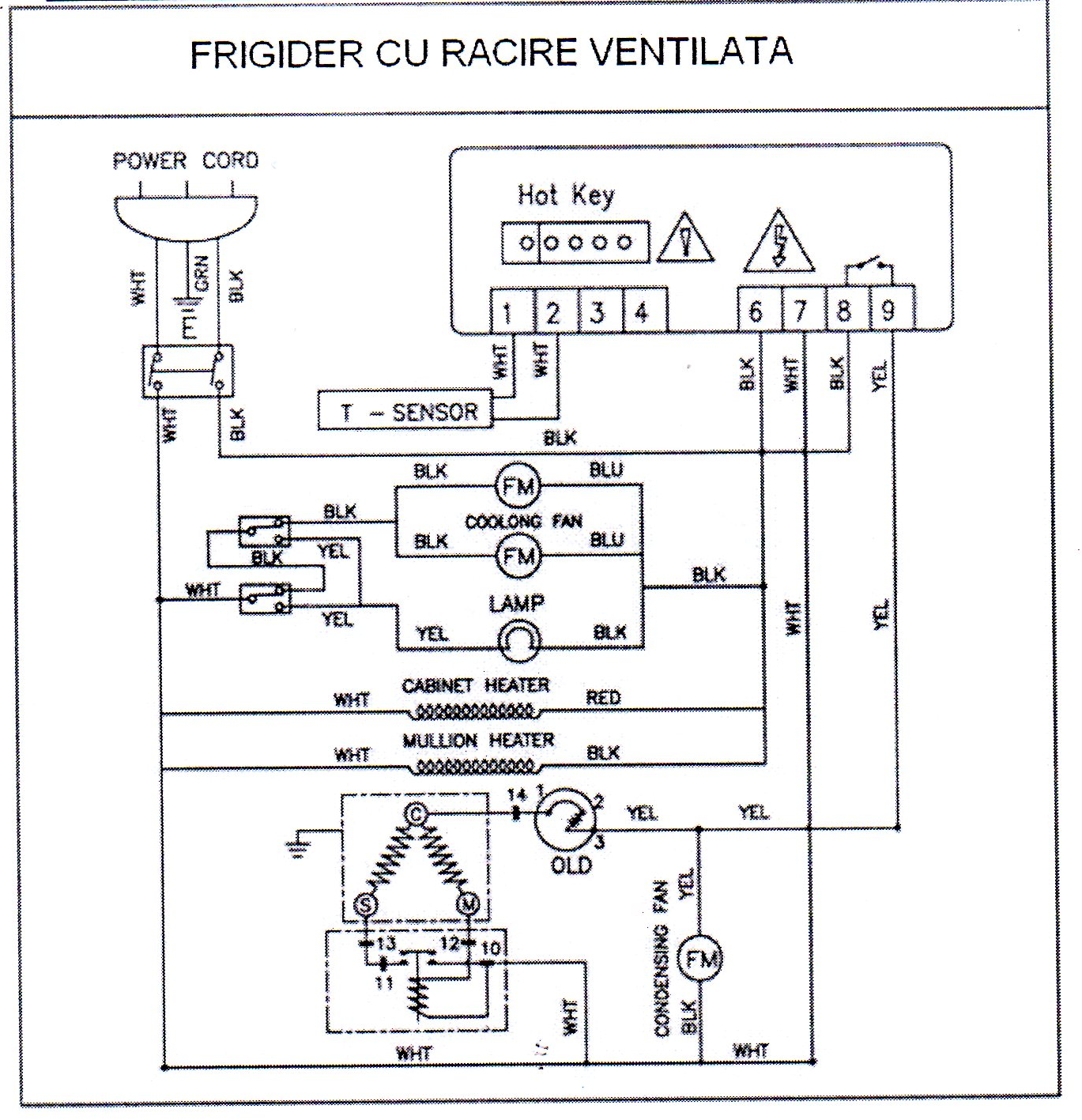 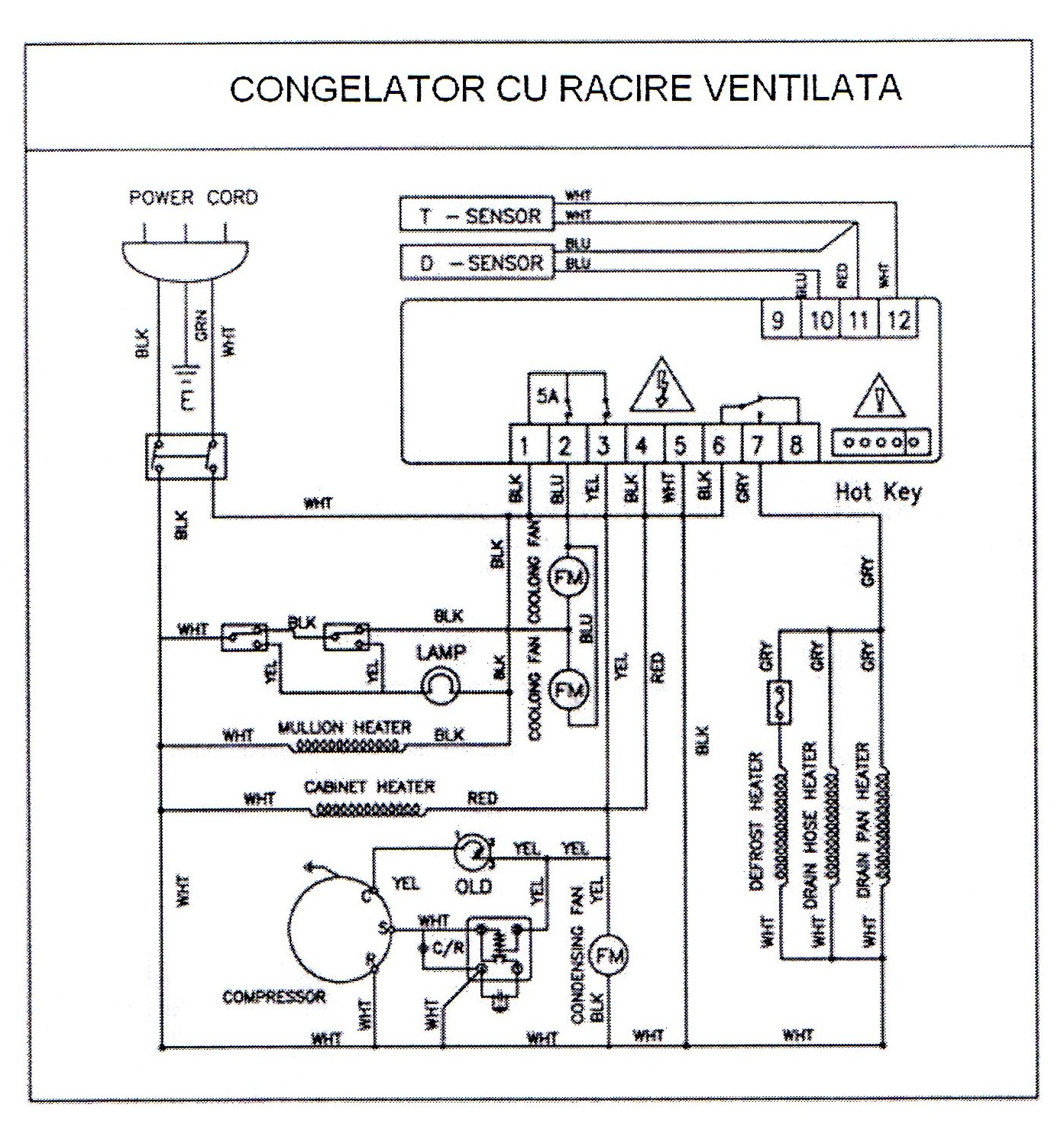 15.Parametri tehnici 5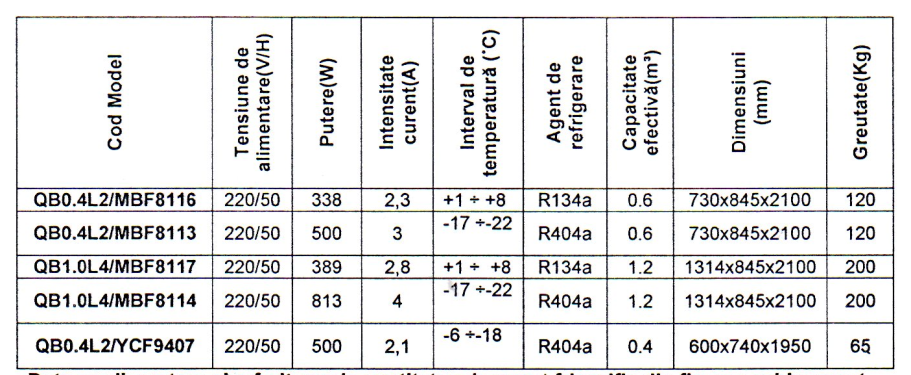 Date suplimentare si referitoare la cantitatea de agent frigorific din fiecare echipament se regasesc pe placuta de identificare a echipamentului.Potentialului de incalzire globala (GWP) pentru R134a – 1300,,Contine gaze fluorurate cu effect de sera reglementate de protocolul de la Kyoto.”.,,Inchis ermetic”16.Aprobari si conformitatiEchipamentele sunt in conformitate cu normele EU in vigoare, incluzand directive privind marcajul CE.89/336/EEC incluzand amendamentele – pentru compatibilitate electromagnetic – (EMC)73/23/EEC incluzand amendamentele – privind directive de joasa tensiune – (LVD)EN 60335-1:2005  EN 60335-2-24:2004                  EN 55014-1:2003  EN 55014-2:2002                                                      EN 61000-3-2:2001 EN 6100-3-3:2002                                       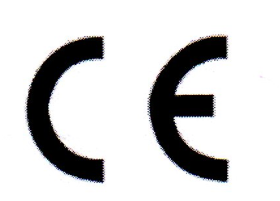 Nota:Mentionam faptul ca echipamentul cu caracteristicile tehnice descries in prezentul manual nu se incadreaza in catgoria echipamentelor pentru uz casnic, echipamentul fiind destinat in exclusivitate uzului commercial , de catre personal calificat.     LED          MODSEMNIFICATIE      APRINSCompresor pornit    INTERMITENTIntarziere pornire compressor activat (protectie)      APRINSDigivrare in curs  INTERMITENTPicurare apa rezultata din degivrare in curs     APRINSVentilatoare activat   INTERMITENTInterziere ventilare dupa degivrare     APRINSUnitate de masura temperature  INTERMITENTMod pentru programare    APRINSUnitate de masura temperatura   INTERMITENTMod pentru programare    Mess.MESAJREZULTAT“P1”Eroare sonda temp,interiorRandament compressor conform “Cy”e”Cn”“P2”Eroare sonda evaporatorTerminare ciclu degivrare programat“HA”Alarma temp.maximaRezultate neschimbate“LA”Alarma temp. minimaRezultate neschimbate“EA”Alarma exterioaraRezultate neschimbate“CA”Alarma critica exteriorToate sistemele oprite“dA”Usa deschisaCompresorul si ventilatorul repornesc